БІЛОЦЕРКІВСЬКА МІСЬКА РАДА	КИЇВСЬКОЇ ОБЛАСТІ	Р І Ш Е Н Н Явід 17 лютого 2022 року                                                             		№ 2572-26-VIIIПро розгляд заяви про надання дозволу на розроблення проекту землеустрою щодо відведення земельної ділянки у власністьгромадянину Іванову Анатолію Олексійовичу орієнтовною площею 0,1021 гаРозглянувши подання постійної комісії з питань земельних відносин та земельного кадастру, планування території, будівництва, архітектури, охорони пам’яток, історичного середовища до міського голови від 14 січня 2022 року №04/02-17, протокол постійної комісії з питань  земельних відносин та земельного кадастру, планування території, будівництва, архітектури, охорони пам’яток, історичного середовища від 29 грудня 2021 року №42, заяву громадянина Іванова Анатолія Олексійовича від 14 грудня 2021 року №15.1-07/6224 та додані до заяви документи, відповідно до статей 12, 35, 79-1, 116, 118, 121, 122, ч.2,3 ст. 134, п.24 розділу Х Земельного кодексу України, ст. 50 Закону України «Про землеустрій», ст.24 Закону України «Про регулювання містобудівної діяльності», п.34 ч.1 ст. 26 Закону України «Про місцеве самоврядування в Україні», постанови Верховної Ради України від 17 липня 2020 року № 807-ІХ «Про утворення та ліквідацію районів» та розпорядження Кабінету Міністрів України від 12 червня 2020 року № 705-р «Про визначення адміністративних центрів та затвердження території територіальних громад Київської області», міська рада вирішила:1.Відмовити в наданні дозволу на розроблення проекту землеустрою щодо відведення земельної ділянки у власність громадянину Іванову Анатолію Олексійовичу з цільовим призначенням 01.05 Для індивідуального садівництва за адресою: село Шкарівка, Білоцерківський район орієнтовною площею 0,1021 га, за рахунок земель населеного пункту села Шкарівка Білоцерківського району, відповідно до вимог:-  частини 5 статті 116 Земельного кодексу України, а саме: земельна ділянка перебуває у постійному користуванні Товариства з обмеженою відповідальністю «Агрофірма «Білоцерківська» на підставі Державного акту на право колективної власності на землю від 07 червня 1996 року серія КВ №000013;- частини 6 статті 118 Земельного кодексу України громадяни, зацікавлені в одержанні безоплатно у власність земельної ділянки із земель державної або комунальної власності для ведення фермерського господарства, ведення особистого селянського господарства, ведення садівництва, будівництва та обслуговування жилого будинку, господарських будівель і споруд (присадибної ділянки), індивідуального дачного будівництва, будівництва індивідуальних гаражів у межах норм безоплатної приватизації, подають клопотання до відповідного органу виконавчої влади або органу місцевого самоврядування, який передає земельні ділянки державної чи комунальної власності у власність відповідно до повноважень, визначених статтею 122 цього Кодексу, до клопотання додаються графічні матеріали, на яких зазначено бажане місце розташування земельної ділянки, погодження землекористувача (у разі вилучення земельної ділянки, що перебуває у користуванні інших осіб), враховуючи, що до заяви не додано згоди попереднього землекористувача. 2.Контроль за виконанням цього рішення покласти на постійну комісію з питань земельних відносин та земельного кадастру, планування території, будівництва, архітектури, охорони пам’яток, історичного середовища.Міський голова             	                                                                     Геннадій ДИКИЙ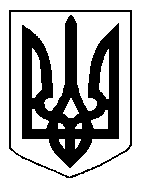 